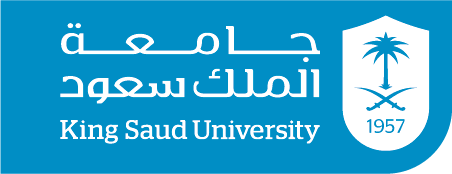                              الاختبار الفصلي                   الاول   	الثانيالنـــــــــــــــــــــــــــــموذج للإجابة التوضيحيكدوكيلة قسم الدراسات الاجتماعية       منسقة المقرر	            أستاذة المقرر		.................                            أ/ريم سعيد الاحمديبسم الله الرحمن الرحيم              نموذج أسئلة والاجابة                                                      ســ(1)ــؤال: *أجيبي على العبارات  بــ ( صح ) او (خطأ ) وليست إشارات  مع تصحيح الخطأ في الخانة المخصص وليس فوق العبارات ولن تقبل اجابتين للفقرة الواحدة " تروي قبل الإجابة فضلاً "واكتبي بشكل واضح (مجموع الدرجات على هذا السؤال 1درجات  أي ---على الاشاره و---على التصحيح ان وجد )......ســ(2)ــؤال: اختاري الإجابة الصحيحة فقط إجابة واحده للعبارة؟ 1/  دائماً هم موضع اهتمام الأسرة، ودائما يسعى الوالدان إلى البحث عن من يستشيرونه بخصوصأ – الأطفال                                              ب – البالغون     ج – المسنون                                     د  -  لم تذكر الإجابة الصحيحةتم حجب الدرجة بسبب ازدواجيه الإجابة ... صفر 2/ يمارس مع الحالات الأكثر معاناة والأكثر صعوبة والمزمنة. أ –الارشاد النفسي                                            ب – الارشاد الاجتماعي      ج – الارشاد الاجتماعي النفسي                                      د- لم ترد الإجابة الصحيحه( مجموع الدرجات على هذا السؤال   درجات أي درجه على كل اختيار صحيح )...................................ســ(3)ــؤال: (أ) اكتبي في  ...................................؟؟ (السؤال مقالي ).......................................................................................................................................................... (مجموع الدرجات على هذا)..............................ســ(4)ــؤال: أكتبي ما ترينه مناسباً في الفراغ الذي امامك من خلال معرفتك .......؟الإرشاد الاجتماعي يشتمل على عدة نواح مثل: شخصية المسترشد والأسرة ...............والبيئة الاجتماعية المحيطة به،...................... (مجموع الدرجات على هذا السؤال درجة  أي 0.25 على كل اجابه صحيحه)..............................ســ(5)ــؤال: أكتبي عنوان مناسب لرسم البياني التالي ؟ (0 درجة)........................................ ســ(6)ــؤال: اختاري............ المناسب بإعادة ترتيب العمود الأول في الخانة  (أي ----- على كل اختيار صحيح).................................في حالة عدم الالتزام بشروط السوال المكتوبه لك بضوح سيتم حجب الدرجة بسبب مخالفت الشروط (انتهت الأسئلة بحمد الله ارجو للجميع التوفيق)رقم السؤالالدرجة المستحقةالأول الثاني الثالث الرابع 1,الخامس0السادس مجموع الدرجات(20)العبارة التصحيحالإجابة ان وجدهالدرجهأن لا يكون الممارس في هذا المجال لديه معرفة كافية بمهنة الخدمة الاجتماعية وكافة نظرياتهاخطأأن يكون ملم بمهنه وونظرياتها.......الإرشاد أحد المصطلحات التي تستخدم بشكل واسع في عدة مجالاتصح.....العمود (أ)العبارة المختارةالعمود (ب)ا...............